 Freedom Ministry Confidential Intake Form - Generation Church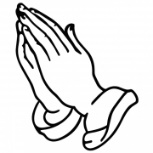 Name:  _______________________________________________Date: _________________Cell: ______________________________Email: _____________________________________Date of Birth: ________________________________ Age: __________________________Present Church Membership, if applicable _______________________________________________________________________________Have you accepted Jesus Christ as your personal Lord and Savior?____yes  ____no  ____uncertain  -If yes,  When/Age ______________________Marital Status: Single ______ Married ______ Separated ______ Divorced ______ Widowed ______Family Background:Spouse’s Name: __________________________How long married?_________________ Children/Names/Ages: _________________________________________________________________________________________________________________________________________Step-Children’s names and ages: _________________________________________________________________________________Brothers / Sisters: _____________________________________________________________What is the primary reason you are requesting ministry from this team?__________________________________________________________________________________________________________________________________________________________________What avenues have you sought help in the past for this issue?______ Counseling,  ~ dates and who _________________________________________________ Pastor,  ~ dates and name of pastor ________________________________________________________________________________________ Physician,  ~ dates and name of physician ________________________________________________________________________________________ Program,~ dates and name of program(s) _________________________________________________________________________________________ Other ______________________________________________________________________Are you under the care of a professional (medical or mental health) at this time? ____ Yes ____ No  - Do you currently take medication? _____ Yes _____ NoMeds take for:______________________________________________________________________2Emotional Background Please check areas listed below that describes issues of struggle:____Drug Addiction 	____Alcoholism 		____Pornography / Fantasy____Depression 		____Anxiety, Fears 	____Loneliness / Rejection____Hopelessness		____Financial Problems ____Homosexuality____Sexual Abuse		____Physical Abuse 	____Emotional / Verbal Abuse____Physical Illness	____Unresolved Grief 	____Unemployment____Stress /Crisis 		____Sleep Problems	____Self-hate____Eating Disorder 	____Marital Problems 	____Low Self-esteem____Un-forgiveness	____Bitterness 		____Unhealthy Relationships ____Recovery from an accident			____Aggression /Violence____Passivity /Apathy	 ____Confusion 		____Doubt____Gambling		 ____A Broken Heart 	____Lust____Anger 			Other________________________________________________________Please check the statements which apply to you:____I was not a planned child.____One of my parents thought I was not the “right sex” (should’ve been a boy /girl)____I don’t remember being loved physically (hugged, being held, nurtured) as a child.____I had no father growing up.  Why? (Deceased, absent, pre-occupied, etc.)____I had no mother growing up. Why? (Deceased, absent, pre-occupied, etc.)____One of my parents committed suicide.  Who?_______ How old were you? ___________I suffered abuse as a child.  By whom? _________________________________________Please circle type of abuse:  sexual, physical, emotional /verbal____I had an alcoholic parent ____Mom ____Dad ____Both____I had a parent who used drugs.  ____Mom ____Dad ____Both____I am adopted,  My nationality is _______________________________________I had a traumatic event in my life that I can’t get past –  Explain:___________________________________________________________________________________________________________________________________________________________________________________________________________I have a spouse who:  uses drugs / alcohol / pornography / committed adultery____I am divorced.____Divorce is prevalent in my family.____I have had an abortion(s). How many?____I have had a miscarry or stillbirth.  How many?____I do not get along with my sibling(s).  Why:______________________________________3____My mother had abortions, miscarriages, or stillbirths.  How many? __________I have trouble giving and /or receiving love.____I am a perfectionist.____I have been raped or molested by someone. – Who?______________________________I suffered an injustice which has never been resolved.  Explain:______________________________________________________________________________________________________Spiritual BackgroundPlease check any of the areas listed below which apply:____Ouija boards ____séances ____horoscopes ____crystals ____tarot cards ____psychic powers ____witchcraft ____fortune tellers ____feelings of an evil presence____out of body experiences ____preoccupation with death  ____uncontrollable fears____extreme reactions to the name of Jesus  ____New Age Concepts/Humanism____voices which try to convince you to do harm or evil   ____Evolution beliefs____inability to focus or participate in Bible study or prayer ____uncontrollable thoughts or behaviors   ____legalistic religious background____had a family member who was involved in the occult or new age beliefs.  If so, whom?______________________________________________________________________________been involved sexually or intimate with someone who practiced occult or new age beliefs. – Who?______________________________________________have had multiple sexual partners:  ___ Male  ___ Female  ___BothDescribe any issue you feel is oppressing you spiritually: ____________________________________________________________________________________________Do you recognize unhealthy patterns in your life or marriage?  If so, please describe:______________________________________________________________________________________________________________________________________________________________________________________Do you have trouble asking for forgiveness, receiving forgiveness, or forgiving others?Explain.______________________________________________________________________________________________________________________________________________________________________________Have you or any family member been involved any cult groups such as Mormons, Scientology, Bahai, Unification Church, Christian Science, Jehovah’s Witnesses, Eastern religions, Freemasonry, Eastern Star, Rainbow Girls, Daughter of the Nile, Elk, Job’s Daughter, Shriner, Please Circle Other?_________________________________________________________________________________4Is there any other information which was not asked you would like to share about you or your family? _____________________________________________________________________________________________________________________________________________________________________________________________________________________________HEALING TEAM NOTES:________________________________________________________________________________________________________________________________________________________________________________________________________________________________________________________________________________________________________________________________________________________________________________________________________________________________________________________________________________________________________________________________________________________________________________________________________________________________________________________________________________________________________________________________________________________________________________________________________________________________________________________________________________________________________________________________________________________________________________________________________________________________________________________________________________________________________________________________________________________________________________________________________________________________________________________________________________________________________________________________________________________________________________________________________________________________________________________________________________________________________________________________________________________________________________________________________________________________________________________________________________________________________________________________________________________________________________________________________________________________________________________________________________________________________________________________________________________________________________________________________________________________________________________________________________________________________________________________________________________________________________________________________________________________________________________________________________________________________________________________________________________________________________________________________________________________________________________________________________________________________________________________________________________________________________________________________________________________________________________________________________________________________________________________________________________________________________________________________________________________________________________________________